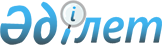 Об утверждении государственного образовательного заказа на среднее образование в организациях среднего образования города Алматы на 2019 год
					
			С истёкшим сроком
			
			
		
					Постановление акимата города Алматы от 16 мая 2019 года № 2/302. Зарегистрировано Департаментом юстиции города Алматы 22 мая 2019 года № 1559. Прекращено действие в связи с истечением срока
      В соответствии с пунктом 2 статьи 27 Закона Республики Казахстан от 23 января 2001 года "О местном государственном управлении и самоуправлении в Республике Казахстан", подпунктом 7-2) пункта 3 статьи 6 Закона Республики Казахстан от 27 июля 2007 года "Об образовании", акимат города Алматы ПОСТАНОВЛЯЕТ:
      1. Утвердить государственный образовательный заказ на среднее образование в организациях среднего образования города Алматы на 2019 год, согласно приложению, к настоящему постановлению.
      2. Управлению образования города Алматы в установленном законодательством Республики Казахстан порядке обеспечить государственную регистрацию настоящего постановления в органах юстиции с последующим официальным опубликованием в периодических печатных изданиях и размещение на интернет ресурсе акимата города Алматы.
      3. Контроль за исполнением настоящего постановления возложить на заместителя акима города Алматы А. Кырыкбаева.
      4. Настоящее постановление вводится в действие по истечении десяти календарных дней после дня его первого официального опубликования. Государственный образовательный заказ на среднее образование
в организациях  среднего образования города Алматы на 2019 год
      Сноска. Приложение в редакции постановления акимата города Алматы от 31.12.2019 № 4/687 (вводится в действие по истечении десяти календарных дней после дня его первого официального опубликования).
					© 2012. РГП на ПХВ «Институт законодательства и правовой информации Республики Казахстан» Министерства юстиции Республики Казахстан
				
      Аким города Алматы

Б. Байбек
Приложение
постановлению акимата
города Алматы от
16 мая 2019 года № 2/302 № Наименование организаций среднего образования Количество учащихся Средняя стоимость расходов на одного учащегося в в год (тенге) Размер государственного образовательного заказа в год (тенге) Администратор бюджетной программы – Управление образования города Алматы Администратор бюджетной программы – Управление образования города Алматы Администратор бюджетной программы – Управление образования города Алматы Администратор бюджетной программы – Управление образования города Алматы Администратор бюджетной программы – Управление образования города Алматы
1
Учреждение  "Школа "Кайнар"
78
235595
15 589 000
2
Учреждение "Авторская школа Жании Аубакировой"
344
235595
75 419 000
3
Учреждение "Лицей "InterLingua"
69
235595
15 878 000
4
Негосударственное учреждение "Казахская национальная гимназия "Галым"
31
235595
6 227 000
5
Учреждение "Ак ниет"
106
235595
19 712 000
6
Учреждение образования "Новая школа"
288
235595
64 399 000
7
Некоммерческое учреждение "Учебно-методический образовательный центр "Арай"
179
235595
39 138 000
8
Негосударственное учреждение образования "Алматинский лицей "Білім-Инновация" для девочек"
279
235595
70 898 000
9
Учреждение Международная школа "Galaxy"
342
235595
76 312 000
10
Учреждение образования "Тамос Эдьюкейшн" Физико-Математическая Школа
2101
235595
445 719 000
11
Акционерное общество "Казахская головная архитектурно-строительная академия"
132
235595
32 741 000
12
Филиал общественного фонда "Фонд образования Н.Назарбаева" "Международная школа г. Алматы"
353
235595
77 777 000
13
Негосударственное учреждение образования "Лидер"
176
235595
38 838 000
14
Товарищество с ограниченной ответственностью "ЭЛКО"
41
235595
7 825 000
15
Товарищество с ограниченной ответственностью "Школа-гимназия "ZERDE"
321
235595
68 539 000
16
Учреждение образования "Частная школа-колледж "Магистр"
236
235595
52 873 000
17
Учреждение "Школа-интернат-колледж имени Сулеймана Демиреля"
231
235595
55 567 000
18
Филиал общественного фонда "Фонд образования Н.Назарбаева" в городе Алматы "Школа "Мирас"
449
235595
100 599 000
19
Товарищество с ограниченной ответственностью "Детский сад-школа "Global education"
88
235595
16 365 000
20
Товарищество с ограниченной ответственностью "Казахско-Американский Университет"
531
235595
112 563 000
21
Учреждение "Частная школа "Сенім" с непрерывным циклом обучения"
131
235595
29 364 000
22
Товарищество с ограниченной ответственностью "Alliance school"
90
235595
18 421 000
23
Товарищество с ограниченной ответственностью "Школа 21 века"
116
235595
25 929 000
24
Учреждение "Алматинская математико-лингвистическая школа "Самай"
209
235595
43 724 000
25
Товарищество с ограниченной ответственностью "Международная школа-лицей "Байтерек"
207
235595
45 177 000
26
Товарищество с ограниченной ответственностью "Мақсат" Үздіксіз білім беру мекемесі"
25
235595
5 541 000
27
Частное учреждение "Средняя специализированная школа "Болашақ"
123
235595
24 690 000 ВСЕГО: 7276 1 585 824 000